               ΛΑΡΙΣΑ, 05-09-2019ΑΝΑΚΟΙΝΩΣΗΗ ΠΔΕ ΘεσσαλίαςΚαλεί τις υποψήφιες/ιους προσωρινές/ούς αναπληρώτριες/ές κλάδων Ειδικού Εκπαιδευτικού Προσωπικού (ΕΕΠ) και ΔΕ01 Ειδικού Βοηθητικού Προσωπικού (ΕΒΠ) οι οποίοι σύμφωνα με τη σειρά κατάταξής τους στους οριστικούς πίνακες 2018-2019, είναι υποψήφιοι για πρόσληψηΚατά την ημέρα που θα κληθούν να παρουσιαστούν στην έδρα της ΠΔΕ Θεσσαλίας, να προσκομίσουν στον/στην υπεύθυνο/η υπάλληλο τα παρακάτω δικαιολογητικά, προκειμένου να μην υπάρχουν καθυστερήσεις και να προχωρήσουμε άμεσα σε προσλήψεις: Δελτίο Αστυνομικής Ταυτότητας (Φωτοτυπία).Αριθμός Μητρώου Ι.Κ.Α (Φωτοτυπία επίσημου εγγράφου ΙΚΑ).Αποδεικτικό αριθμού Α.Μ.Κ.Α (Φωτοτυπία).Αποδεικτικό Α.Φ.Μ (Φωτοτυπία εκκαθαριστικού τελευταίου έτους).Πιστοποιητικό Οικογενειακής Κατάστασης (μόνο οι έγγαμοι ή και με ανήλικα τέκνα από Δήμο).Φωτοτυπία πρώτης σελίδας Βιβλιαρίου Εθνικής Τράπεζας που να φαίνεται ευκρινώς ο αριθμός λογαριασμού και το ΙΒΑΝ και να έχει το όνομα του/της Αναπληρωτή/τριας ως πρώτου/ης δικαιούχου.Πτυχίου (Φωτοτυπία)Μεταπτυχιακό / Διδακτορικό (Φωτοτυπία – Σε περίπτωση ξενόγλωσσου Τίτλου και επίσημη μετάφραση από ΔΟΑΤΑΠ)Απόδειξη ελληνομάθειας (σε περίπτωση ξενόγλωσσου πτυχίου) Άδεια Άσκησης Επαγγέλματος (Φωτοτυπία – Εφόσον Απαιτείται)  Ταυτότητα μέλους ή Βεβαίωση ιδιότητας μέλους Συλλόγου ή Κλάδου (Εφόσον απαιτείται). Βεβαίωση Παιδαγωγικής Επάρκειας (Φωτοτυπία – Εφόσον Απαιτείται).  Ιατρική Βεβαίωση α) ΠΑΘΟΛΟΓΟΥ ή ΓΕΝΙΚΟΥ ιατρού και β) ΨΥΧΙΑΤΡΟΥ από Δημόσια Υγειονομική Μονάδα ή από ιδιώτη ιατρό όπου θα πιστοποιείται η υγεία και η φυσική καταλληλότητα για την άσκηση των καθηκόντων ΕΕΠ - ΕΒΠ  Πιστοποιητικό Πρωτοβάθμιας Επιτροπής ΚΕΠΑ (σε περίπτωση που ανήκουν σε ειδική κατηγορία, με ποσοστό αναπηρίας 67% και άνω, σκλήρυνση κατά πλάκας, μεσογειακή αναιμία) Πιστοποιητικό οικογενειακής κατάστασης  Πιστοποιητικό στρατολογίας τύπου Α’ (μόνο για τους άρρενες)Όλα τα δικαιολογητικά πρέπει να είναι πρόσφατα.Παρακαλούνται οι υποψήφιες/ιοι  να είναι συνεπείς στην  ώρα προσέλευσης που θα ανακοινώνεται  στην ιστοσελίδα της Υπηρεσίας. Στην περίπτωση που δεν έχει υποβληθεί αίτηση δήλωσης προτιμήσεων, οι υποψήφιοι (ακόμη και αν είναι εγγεγραμμένοι στον οικείο πίνακα σχολικού έτους 2018-2019), δεν θα είναι διαθέσιμοι για πρόσληψη.ΕΛΛΗΝΙΚΗ ΔΗΜΟΚΡΑΤΙΑ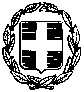 ΥΠΟΥΡΓΕΙΟ ΠΑΙΔΕΙΑΣ ΚΑΙ ΘΡΗΣΚΕΥΜΑΤΩΝ----ΠΕΡΙΦΕΡΕΙΑΚΗ ΔΙΕΥΘΥΝΣΗ ΠΡΩΤΟΒΑΘΜΙΑΣ ΚΑΙ ΔΕΥΤΕΡΟΒΑΘΜΙΑΣ ΕΚΠΑΙΔΕΥΣΗΣ ΘΕΣΣΑΛΙΑΣ----------- 